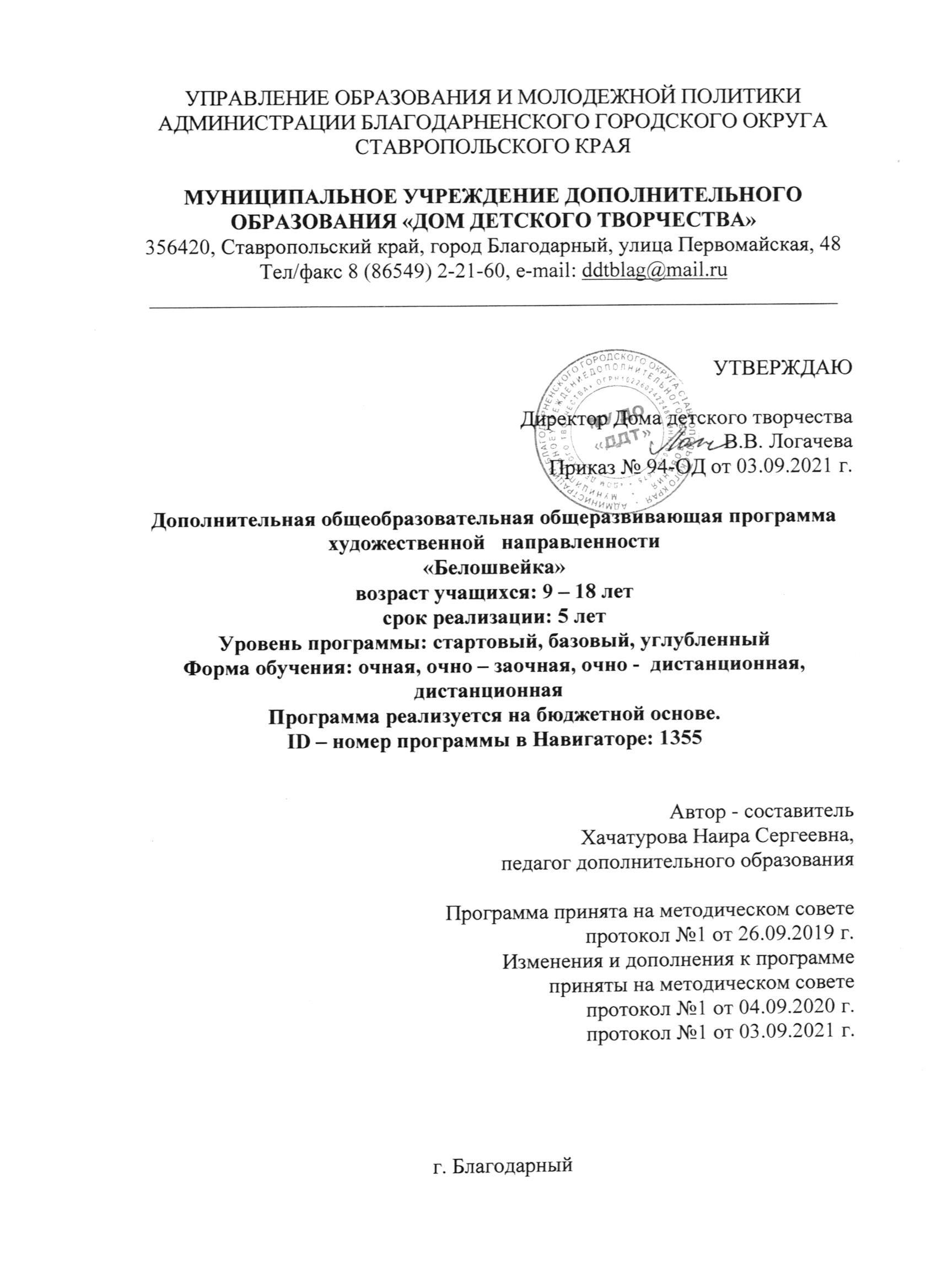 Раздел 1.Комплекс основных характеристик дополнительной общеобразовательной общеразвивающей программы:I. Пояснительная записка(общая характеристика программы)ВведениеОбоснование необходимости создания программы в течение всей истории существования человечества люди создавали для себя одежду, внося свой вклад в этот многовековой процесс. Именно этот вид творчества был наиболее близок большинству людей т. к. в нём каждый мог проявить своё мастерство, фантазию, понимание прекрасного. Данная программа является адаптированной к условиям Дома детского творчества, создана на основе программы по обучению обучающихся по изготовлению народных художественных промыслов «Конструирование и моделирование одежды» Москва. Просвещение 2012 год.Дополнительная общеобразовательная  общеразвивающая  программа «Белошвейка» имеет художественную направленность (Порядок 1008, п.9) и создаёт условия, обеспечивающие развитие творческих способностей детей с учётом их возможностей и мотивации. Направление дополнительной общеобразовательной  общеразвивающей  программы (далее программы) «Белошвейка» - декоративно-прикладное творчество. Уровень программы - общекультурный (базовый), продвинутый (углубленный).     Актуальность программы заключается в том, что на сегодняшний день профессии швеи, модельера, дизайнера, портного востребованы не менее любых других профессий. Портной XXI века должен соответствовать званию «мастер», т.е. должен уметь не только кроить и шить, но и «достойно» оформить свое изделие. Освоение данной программы дает воспитанникам основы профессии прямо «в руки», учит осознать свое «Я» в социуме, возможность само реализовываться, оптимально развивать свой творческий потенциал. Программа актуальна, поскольку предполагает формирование ценностных эстетических ориентиров, художественно-эстетической оценки и овладение основами творческой деятельности, дает возможность каждому воспитаннику реально открывать для себя волшебный мир декоративно-прикладного искусства, проявить и реализовать свои творческие способности. В XXI подростков окружает многообразие различных стилей одежды, мода меняется очень быстро и очень трудно бывает создать индивидуальный, неповторимый образ. Поэтому тема гармоничного сочетания элементов костюма и аксессуаров, причёски и макияжа очень актуальна в воспитании девочек, девушек, будущих матерей, хранительниц семейного очага, будущих деловых женщин. Это увлекательное занятие, к тому же это занятие приносит большое удовлетворение от полученных результатов. Новизна программы представляет собой синтез разных видов декоративно-прикладного творчества. Знания и умения с одной области переносятся в другую, расширяя и углубляя их.Практическая значимость: Программа призвана подготовить воспитанников к самостоятельной трудовой деятельности, профессиональному самоопределению и последующему овладению различными профессиями, эстетическому отношению к окружающему, чувству коллективизма, ответственности. Планирование построено так, что одна тема лаконично переходит в другую, поэтому дети постепенно знакомятся с технологией пошива изделий, а также с профессиями, связанными с миром моды.Содержание программы: Занимаясь по данной программе, воспитанники углубляют и расширяют свои знания в технологии пошива, конструирования и моделирования одежды. На занятиях применяется чередование различных видов деятельности: Конструирование и моделирование одежды  Изучение свойств натуральных и искусственных тканейТехнологии обработки ткани;Основы дефиле или подиумного шагаЗнакомятся с историей костюма и др.Изучают основы стилизованного рисункаЗнакомятся с азбукой модыПрограмма построена на принципах доступности, наглядности, системности, а также дает возможность воспитанникам расширить свои познания в школьных дисциплинах.Межпредметная связь прослеживается на протяжении всей программы, необходимо применение знаний по геометрии, черчению, рисованию, математике. Параллельно обучению кройке и шитью учащиеся осваивают различные виды рукоделия: вышивку, вязание, бисероплетение, мережку. Отличительные особенности программы: Главной особенностью программы является её гибкая структура. Темы работы с воспитанниками, являются актуальными и целесообразными в данное время. Каждая тема (раздел) включает вариативность содержания в зависимости от направлений моды и новых технологий обработки швейных материалов, от требований современных педагогических технологий. Такая структура программы позволяет оперативно приспосабливать её ко времени проведения различных конкурсов, праздников и мероприятий.Данная программа предназначена для детей в возрасте от 9 до 18 лет.Программа разработана в соответствии с:1. Федеральным законом «Об образовании в Российской Федерации» от 29 декабря 2012 года N 273-ФЗ 2. Концепцией развития дополнительного образования детей от 4 сентября 2014 г. № 1726-р. 3. Приказом Министерства образования и науки Российской Федерации от 09 ноября 2018 г. № 196 «Об утверждении порядка организации и осуществления образовательной деятельности по дополнительным общеобразовательным программам» 4. Методическими рекомендациями по проектированию дополнительных общеразвивающих программ (письмо МО РФ № 09-3242 от 18.11.2015 г.). 5. Письмом Министерства образования и науки РФ (Департамент государственной политики в сфере воспитания детей и молодежи) «О направлении информации» от 18.11.2015 №09-3242. 6. Постановлением Главного государственного санитарного врача РФ от 04.07.2014 N 41"Об утверждении СанПиН 2.4.4.3172-14 "Санитарно-эпидемиологические требования к устройству, содержанию и организации режима работы образовательных организаций дополнительного образования детей"(вместе с "СанПиН 2.4.4.3172-14. Санитарно-эпидемиологические правила и нормативы...») (Зарегистрировано в Минюсте России 20.08.2014 N 33660)7. Закон Ставропольского края от 30 июля 2013 года №72-кз
"Об образовании"8. Уставом муниципального казенного учреждения дополнительного образования «Дом детского творчества» утвержденным постановлением администрации Благодарненского муниципального района Ставропольского края от 22.12.2015 №7959. Письмо Минобрнауки России от 06 октября 2006 г. № 06-1616.Адресат программыПрограмма предназначена для обучающихся 9  – 18 лет.  Зачисление в учебные группы проходит без специального отбора. Наполняемость групп   от 10 до 12 человек. Состав группы постоянный, как правило, одного возраста, но могут быть дети разных возрастов в связи с изменением сменности расписания в школе. Дополнительный набор детей на последующие  годы обучения производится при условии наличия вакантных мест. Занятия проводятся индивидуально, группами и мини группами.Форма обучения очная (Закон № 273-ФЗ, гл. 2/ст. VI, п. 2).Согласно п. 9,17 приказа Мин просвещения России №196 от 09.11.2018 г., в условиях распространения новой корона вирусной инфекции (COVID – 19), занятия будут проводиться в смешанной форме: дистанционной, очно – заочной, очной и индивидуальной. Обучение будет проходить по группам, индивидуально или всем составом объединения в зависимости от санитарно – эпидемиологической обстановки в регионе. Допускается сочетание различных форм получения образования и форм обучения. В течение учебного года предусмотрены как аудиторные, так и внеаудиторные (самостоятельные дистанционные) занятия, которые будут проводиться по группам или индивидуально в зависимости от санитарно – эпидемиологической обстановки в регионе. Занятия будут организованы по подгруппам - не более 10 детей в учебном кабинете, что составляет не более 50% от общего числа обучающихся группы. Каждая группа занимается в отдельном закрепленном за ней кабинете. Срок реализации программы 5 лет. (Базовый уровень)1 год обучения – 144 часа; 2 год обучения -216 часов,(Углубленный уровень) 3 год обучения – 216 часов, 4 год обучения – 216 часов, 5 год обучения – 216 часов. На полное освоение программы требуется 1008 часов, включая индивидуальные консультации.Режим занятий.На  1-м году обучения занятия проводятся четыре часа в неделю (два раза по два часа)На  2-м , 3-м, 4-м, 5-м годах обучения - шесть часов в неделю (три раза по два часа, или  два раза по три часа).ЦЕЛЬ ПРОГРАММЫ: развитие художественно – творческих способностей детей средствами декоративно – прикладного искусства и приобщение учащихся к прикладному творчеству,  пониманию его истоков.   Цель программы: обучение конструированию, моделированию и пошиву красивой, модной, удобной и практичной одежды, а также подготовка воспитанников к самостоятельной трудовой деятельности и к профессиональному самоопределению в жизни.Личностные: 1) формирование целостного, социально ориентированного взгляда на мир в его органичном единстве и разнообразии природы, народов, культур и религий; 2) формирование уважительного отношения к иному мнению, истории и культуре других народов; 3) овладение начальными навыками адаптации в динамично изменяющемся и развивающемся мире; 4) принятие и освоение социальной роли обучающегося, развитие мотивов учебной деятельности и формирование личностного смысла учения; 5) развитие самостоятельности и личной ответственности за свои поступки, в том числе в информационной деятельности, на основе представлений о нравственных нормах, социальной справедливости и свободе; 6) формирование эстетических потребностей, ценностей и чувств; 7) развитие этических чувств, доброжелательности и эмоционально-нравственной отзывчивости, понимания и сопереживания чувствам других людей; 8) развитие навыков сотрудничества с взрослыми и сверстниками в разных социальных ситуациях, умения не создавать конфликтов и находить выходы из спорных ситуаций; 9) формирование установки на безопасный, здоровый образ жизни, наличие мотивации к творческому труду, работе на результат, бережному отношению к материальным и духовным ценностям. Метапредметные (учение учиться, учение детей мыслить): 1) овладение способностью принимать и сохранять цели и задачи учебной деятельности, поиска средств ее осуществления; 2) освоение способов решения проблем творческого и поискового характера; 3) формирование умения планировать, контролировать и оценивать учебные действия в соответствии с поставленной задачей и условиями ее реализации; определять наиболее эффективные способы достижения результата; 4) формирование умения понимать причины успеха  и неуспеха учебной деятельности и способности конструктивно действовать даже в ситуациях неуспеха; 5) освоение начальных форм познавательной и личностной рефлексии; 6) использование различных способов поиска (в справочных источниках и открытом учебном информационном пространстве сети Интернет), сбора, обработки, анализа, организации, передачи и интерпретации информации в соответствии с коммуникативными и познавательными задачами и технологиями учебного предмета; 7) готовность слушать собеседника и вести диалог; готовность признавать возможность существования различных точек зрения и права каждого иметь свою; излагать свое мнение и аргументировать свою точку зрения и оценку событий; 8) определение общей цели и путей ее достижения; умение договариваться о распределении функций и ролей в совместной деятельности; осуществлять взаимный контроль в совместной деятельности, адекватно оценивать собственное поведение и поведение окружающих; 9) готовность конструктивно разрешать конфликты посредством учета интересов сторон и сотрудничества; 10) овладение начальными сведениями о сущности и особенностях объектов, процессов и явлений действительности (природных, социальных, культурных, технических и др.) в соответствии с содержанием конкретного учебного предмета. Образовательные:1) получение первоначальных представлений о созидательном и нравственном значении труда в жизни человека и общества; о мире профессий и важности правильного выбора профессии; 2) усвоение первоначальных представлений об истории вещей и моды.усвоение первоначальных представлений о конструировании и моделировании.3) приобретение навыков самообслуживания; овладение технологическими приемами: конструирования, моделирования, шитья, вышивания и т.д.4)приобретение  знаний по  дизайну интерьера,  использование приобретенных знаний и умений для творческого решения несложных технологических и организационных задач; 5) приобретение первоначальных навыков совместной продуктивной деятельности, сотрудничества, взаимопомощи, планирования и организации; 6) Освоение  техники  работы с природным материалом.7) овладение методами учебно-исследовательской и проектной деятельности, решения творческих задач, моделирования, конструирования и эстетического оформления изделий, обеспечения сохранности продуктов труда; 8) овладение средствами и формами графического отображения объектов,  правилами выполнения графических работ; 10) формирование представлений о мире профессий, связанных с изучаемыми технологиями, их востребованности на рынке труда; 11) совершенствование умений выполнения учебно-исследовательской и проектной деятельности;Формы подведения итогов: выставки, защита проектов, выступление на отчётных концертах, участие в конкурсах. К концу обучения предполагается самостоятельное изготовление изделий и защита проектов.Ожидаемые результаты: Итоговой учебной деятельностью   театра моды предполагается создание спектакля, основанного на демонстрации коллекций моделей одежды. Это и есть демонстрация творческих способностей детейПервый год обученияЦель: Сформировать интерес воспитанников к творческому процессу создания одежды.Задачи: Научить владеть швейными инструментами и оборудованием, начальными навыками швейного мастерства, изучить основные моменты исторических стилей одежды.Развивать у ребёнка художественный вкус, воображение.Воспитывать терпение и аккуратность при выполнении швейных работ.Учебно-тематический планСодержание тем программыВ конце первого года обучения учащиеся должны знать:Правила безопасной работы с инструментами и оборудованием.Простейшие сведения об устройстве бытовой швейной машине с ручным и электрическим приводом.Основные линии в чертеже основы плечевых изделий.Виды ручных стежков и машинных швов.Детали и контурные срезы простейших плечевых изделий.Последовательность пошива игольницы, мягкой игрушки и ночной сорочки. Простейшие сведения о натуральных тканях и волокнах.Знать всё об осанке и походке человека.Учащиеся должны уметь.Заправлять и регулировать верхнюю и нижнюю нити в бытовой швейной машине.Выполнять бельевые швы: запошивочный, двойной, шов подгиб.Обрабатывать срезы подкройной обтачкой и косой бейкой, вышивать.Выполнять подиумный шагВторой год обученияЦель: Совершенствовать необходимые умения и навыки в области моделирования и конструирования одежды и навыки дефиле.Задачи:Научить пользоваться основными законами моделирования в работе.Содействовать развитию индивидуальности в процессе творческой деятельности.Воспитывать творческое отношение к труду, трудолюбие, целеустремлённость. Учебно-тематический планСодержание тем программыВ конце второго года обучения учащиеся должны знать.Правила безопасной работы на производственной машине, иметь понятие об универсальных и специальных машинах.Сведения о волокнах животного происхождения.Определения «   моды, стиля»,  основные силуэты одежды.Правила раскладок деталей выкроек на ткани, величину припусков на швы.Последовательность пошива  подушек, сумочки, шорт, сарафанов.Пропорции фигуры человекаУчащиеся должны уметь.Снимать основные мерки для построения чертежа блузы и юбки..Рассчитать расход ткани на данные изделия.Переносить нагрудную вытачку, кокетки, воротник и втачивать его в горловину.Выполнять основной шаг с разворотом.Третий год обученияЦели: Формирование  у учащихся стремление к самостоятельной трудовой деятельности и к профессиональному самоопределению в жизни.Задачи: Научить пользоваться готовыми чертежами из журналов мод и подгонять их к индивидуальным меркам.Развивать интерес к познавательной и профессиональной деятельности.Способствовать формированию у детей уверенности в себе .Воспитывать творческое отношение к труду, трудолюбие, целеустремленность.Учебно-тематический планСодержание тем программыВ конце третьего года обучения учащиеся должны знатьПолучение и свойства тканей из искусственных  волокон.Влияние цвета и рисунка ткани на пропорции человека.Основы дизайна и теории моды.Основные моменты истории костюма.Технологическую последовательность изготовления платья и пиджака.Основы художественного проектирования костюма.Учащиеся должны уметь.Использовать в работе специальную литературу.Строить чертёж основы плечевых изделий.В правильной последовательности снимать мерки с фигуры.Обрабатывать лацканы в плечевом изделии, вметать и втачать рукав.Сделать описание модели.Уверенно работать на сценеЧетвёртый год обученияЦель: Формирование творческой личности, обогащённой знаниями по моделированию. конструированию одежды, о народном декоративно-прикладном творчестве.Задачи: Расширять общий и интеллектуальный кругозорСодействовать пробуждению любознательности к народному, декоративно-прикладному творчеству.Предоставить знания позволяющие реализовать свои творческие способности.Способствовать созданию комфортного психологического климата внутри коллектива и творческому общению членов объединения.Учебно-тематический планСодержание тем программыВ конце четвёртого года обучения учащиеся должны знать:Современные стили в одежде.Основные моменты истории костюма 20 века, русского народного костюма.Этапы проектирования модели одежды.Применение декоративно – прикладного искусства в швейных изделияхУчащиеся должны уметьВыполнять стилизованный рисунок , зарисовывать модели одежды.Выполнять вышивку крестом и лентами, применять вышивки в оформлении одежды.Владеть техникой коллажа.Сделать макияж для выхода на сцену.Пятый год обученияЦель: Формирование творчески мыслящей личности, обогащённой знаниями народных традиций и умение реализовать свои творческие идеи.Задачи: Дать углубленный объём знаний, умений и навыков в области художественного проектирования одежды – дизайна одежды.Предоставить знания позволяющие продолжить образования в области декоративно-прикладного искусства и реализовать свои творческие способности.Способствовать созданию комфортного психологического климата внутри коллектива и творческому общению членов объединения.Учебно-тематический планСодержание тем программыМЕТОДИЧЕСКОЕ ОБЕСПЕЧЕНИЕ ПРОГРАММЫПриемы и методы организации учебно-воспитательного процесса Содержание программы предусматривает разнообразные формы занятий: вводное, традиционное, практическое, занятие – ознакомление, усвоение, применение на практике, повторение, обобщения и контроля полученных знаний. Стимулируют интерес к общению нетрадиционные занятия в виде игр, викторин, кроссвордов, конкурсов и т. д. Немаловажную роль играет совместная деятельность воспитанников и педагога в изготовлении дидактического материала к занятиям: образцов изделий, карточек, подбора рисунков и зарисовок эскизов, фотоальбомов. Качество условия содержания программы определяется выбором методов обучения и воспитания. На занятиях педагог использует следующие методы обучения: репродуктивный (педагог сам объясняет материал); объяснительно – иллюстративный; проблемный (педагог помогает в решении проблемы); поисковый (педагог помогает в решении проблемы); эвристический (изложение педагога + творческий поиск обучаемых); креативный. На занятиях педагог опирается на следующие методы воспитания: рассказ, диспут, беседа. В работе используются все виды деятельности, развивающие личность: игра,  труд,  познание, учение, общение, творчество. При этом соблюдаются следующие правила:виды деятельности должны быть разнообразными, социально значимыми, направлены на реализацию личных интересов членов группы;деятельность должна соответствовать возможностям отдельных личностей, рассчитана на выдвижение детей, владеющих умениями её организовать и осуществлять, способствовать улучшению статуса отдельных учеников в группе, помогать закреплению ведущих официальных ролей лидеров, чье влияние благотворно;необходимо учитывать основные черты коллективной деятельности: разделение труда, кооперацию детей, взаимозависимость, сотрудничество детей и взрослых.При определении содержания деятельности учитываются следующие принципы:воспитывающего характера труда;научности (соблюдение строгой технической терминологии, символики, установленной размеренности);связи теории с практикой (практике отводится не менее 70% учебного времени);систематичности и последовательности;доступности и посильности;сознательности и активности;наглядности;прочности овладения знаниями и умениями (достигается реализацией всех вышеперечисленных принципов).Для каждого вида творчества существует своя технология, при этом можно выделить ряд общих существенных положений образовательного процесса: обязательное формирование у детей положительной мотивации к творческой деятельности;получение ими новой информации, новых знаний при решении конкретных практических задач;обогащение чувственным опытом и опытом мыслительной и практической деятельности не только в ходе учебной работы, но и во внеурочное время, в условиях межличностного общения;обретение трудовых умений и навыков без принуждения;занятость каждого ребенка в течение всего занятия.В процессе изготовления художественных вещей большое внимание обращается на подбор изделий, над которыми работают воспитанники. Народное искусство было всегда преимущественно бытовым. Изучая его приемы, традиции, своеобразную художественную структуру, дети создают нужные для всех изделия, которые сразу найдут себе применение. Такое обучение делает занятия серьезными, практическими необходимыми. Успех детей в изготовлении изделий декоративно-прикладного искусства рождает в них уверенность  в своих силах, воспитывается готовность к проявлению творчества в любом  виде труда, они преодолевают барьер нерешительности, робости перед новыми видами работы.Формы организации учебной деятельности:индивидуальная;индивидуально-групповая;групповая (или в парах);фронтальная;экскурсия;конкурс;выставка.Основной вид занятий – практический.Используются следующие методы обучения:объяснительно-иллюстративный;репродуктивный;проблемный;частично поисковый или эвристический;исследовательский.Педагогические приемы:Формирование взглядов (убеждение, пример, разъяснение, дискуссия);Организации деятельности (приучение, упражнение, показ, подражание, требование):Стимулирования и коррекции (поощрение, похвала, соревнование, оценка, взаимооценка и т.д. );Сотрудничества, позволяющего педагогу и воспитаннику быть партнерами в увлекательном процессе образования;Свободного выбора, когда детям предоставляется возможность выбирать для себя направление специализации, педагога, степень сложности задания и т.п.Методы проведения занятия: Словесные, наглядные, практические, чаще всего их сочетание. Каждое занятие по темам программы, как правило, включает теоретическую часть и практическое выполнение задания. Теоретические сведения – это повтор пройденного материала, объяснение нового, информация познавательного характера о видах декоративно-прикладного искусства, народных промыслах, старинных традициях в женском рукоделии. Теория сопровождается показом наглядного материала, преподносится в форме рассказа-информации или беседы, сопровождаемой вопросами к детям. Использование наглядных пособий на занятиях повышает у воспитанников интерес к изучаемому материалу, способствует развитию внимания, воображения, наблюдательности, мышления. На занятии используются все известные виды наглядности: показ иллюстраций, рисунков, проспектов, журналов и книг, фотографий, образцов изделий, демонстрация трудовых операций, различных приемов работы, которые дают достаточную возможность детям закрепить их в практической деятельности.В процессе работы с различными инструментами и приспособлениями педагог постоянно напоминает воспитанникам о правилах пользования инструментами и соблюдении правил гигиены, санитарии и техники безопасности.Условия реализации программыУсловием реализации программы должна стать подготовка выпускника, соответствующего следующей модели:Познавательный уровень - свободное оперирование специальными терминами, знание законов сочетаемости цветов, тканей, знание основ кроя и шитья. Практический уровень - умение моделировать, кроить, шить, умение применить знания и опыт для решения жизненных проблем.Творческий уровень - проявление выдумки, фантазии при создании швейных изделий (моделирование, используемые материалы), их обыгрывание (аксессуары, музыка, сюжет и т.д.).Эстетический уровень – наличие художественного  вкуса, умение одеваться и носить вещи в сочетании с дополнениями (сумочка, шарфик, бижутерия, макияж, причёска и т.д.), умение подбирать одежду в соответствии с фигуройКоммуникативный уровень – умение добывать информацию из различных источников, обрабатывать и интерпретировать её, применять полученную информацию в процессе изготовления изделий.Оздоровительный уровень - соблюдение правил личной гигиены, прямая осанка, умение красиво ходить.Эстетическая и трудовая деятельность развивает художественный вкус, интересы, культуру, способности детей,Обучение по Программе «Белошвейка» ориентируется на гарантированные достижения целей и идею полного усвоения обучающих процедур. Поэтому основные формы, используемые на индивидуальных занятиях, это словесно-логическая и трудовая, где основным средством воздействия является обмен информацией от педагога к воспитаннику и обратно, а также трудовая деятельность. Программа включает в себя воспитательные мероприятия, направленные на расширение кругозора ребенка, на развитие его психического и физического здоровья.Программа призвана подготовить воспитанника к профессиональному самоопределению, к самостоятельной трудовой деятельности.Раздел 2.Комплекс организационно-педагогических условийI. Календарный учебный график2. Режим работы в период школьных каникул: В период осенних и весенних школьных каникул проводятся занятия в разной форме: учебные занятия, концертные поездки, походы, экскурсии, путешествия, соревнования, другие формы работы. В период с 01.06. по 31.08. - летние каникулы. В период с 30.12 по 9.01- Новогодние каникулы (нерабочие праздничные дни). Материально- техническая база:Наличие помещения, соответствующего всем нормам санитарной гигиены;Бытовые швейные машины с электрическим приводом. 1.  Электрический утюг Гладильная доскаЗеркало;  Школьная доскаКомпьютер; Наличие фонограмм. Линейки, лекала, сантиметровые ленты. Раздаточный материал: клей, скотч, карандаши, шаблоны,  цветная бумага, фломастеры.  Ножницы закройные, ножницы для удаления ниток, сметывания, ножи-вспарыватели. Наличие ниток, прокладочных материалов. Бумага для изготовления выкроек. Комплект инструкционных и инструкционно-технологических карт.Методическая литература, журналы  Образцы моделей одежды.Кадровое обеспечениеПо данной программе могут работать педагоги дополнительного образования и учителя общеобразовательных школ, владеющие необходимыми навыками.Методика отслеживания результатовВ процессе проведения занятия используются следующие формы контроля уровня знаний, умений и навыков, получаемых детьми: - педагогическое наблюдение за практической работой детей; - самостоятельное выполнение работы-педагогический анализ результатов анкетирования, тестирования, конкурсов внутри коллектива, опросов детей и родителей, выполнения диагностических заданий, участия в мероприятиях (открытых занятиях, открытых краткосрочных программах, конкурсах, концертах, викторинах, игровых программах, инсценировок, соревнованиях, спектаклях), защиты проектов, выставки творческих работ, презентаций (подготовленных детьми или  с помощью родителей), мероприятий с участием родителей, инсценировки, итоговых праздников для родителей, решения задач поискового характера, активности учащихся на занятиях и т.п.; • мониторинг: педагогический мониторинг (контрольные задания и тесты, диагностика личностного роста и продвижения, анкетирование, педагогические отзывы, ведение журнала учета); мониторинг образовательной деятельности детей (самооценка учащегося, оформление лист в индивидуального образовательного маршрута, ведение портфолио, оформление фотоотчётов). После изучения каждой темы и конце полугодий проводится промежуточная или итоговая аттестация учащихся. Формы аттестации разрабатываются и обосновываются для определения результативности освоения программы. Призваны отражать достижения цели и задач программы. Перечисляются согласно учебному плану и учебно-тематическому плану (творческая работа, выставка, конкурс, фестиваль и др.).По результатам итоговой аттестации, в соответствии с Федеральным законом «Об образовании Российской Федерации » ст.58,ст.59,ст.75, «Положения об аттестации обучающихся МКУ ДО «ДДТ», «Положения о мониторинге качества образовательной деятельности «Дома детского творчества», на основании комплексной программы «К вершинам мастерства» обучающимся присваиваются звания «УМЕЛЕЦ», «МАСТЕР», «МАСТЕР- ИНСТРУКТОР». Оптимальные сроки продвижения от «Ученика» до «Умельца» - 1-2 года, от «Умельца» до «Мастера» 1-2 года, при наличии способностей и склонностей к педагогической деятельности, обучающийся поднимается на следующую ступень — ему присваивается звание «Мастер-наставник».КРИТЕРИИ ОЦЕНКИ ДЕЯТЕЛЬНОСТИ ОБУЧАЮЩИХСЯ ДОМА ДЕТСКОГО ТВОРЧЕСТВА ПО КОМПЛЕКСНОЙ ПРОГРАММЕ«К ВЕРШИНАМ МАСТЕРСТВА»:1.ЗВАНИЕ «УМЕЛЕЦ» ПРИСВАИВАЕТСЯ ЕСЛИ:обучающийся успешно освоил учебную программу 1 года обучения;не менее 2-х раз участвовал в выставках Дома детского творчества;ЗВАНИЕ «МАСТЕР» ПРИСВАИВАЕТСЯ ЕСЛИ:обучающийся имеет звание «Умелец»;принял участие в выставках или занял призовое место в своем направлениипомогает организовать и проводить выставки ;ответственен и проявляет лидерские качества.3. ЗВАНИЕ «МАСТЕР - ИНСТРУКТОР» ПРИСВАИВАЕТСЯ ЕСЛИ:обучающийся имеет звание «Мастер»;сможет провести индивидуальные и групповые занятия с обучающимися младшего возраста.организовал персональную выставку , защитил проект, является победителем Всероссийского или Международного конкурса (по выбору).является лидером в своем детском объединенииВиды контроляФормы выявления, фиксации и  предъявления результатов:Критерии оценки знаний, умений и навыков,  1 год обучения (базовый)Критерии оценки знаний, умений и навыков,  2 год обучения (базовый)Критерии оценки знаний, умений и навыков,  3 год обучения (базовый)Критерии оценки знаний, умений и навыков,  4 год обучения (Углубленный)5 год обучения (Базовый)Перечень (пакет) диагностических методик, позволяющих определить достижение учащимися планируемых результатов (Закон № 273 - ФЗ, ст. 2, п. 9; ст. 47, п.5I год обучения (базовый)II год обучения (базовый)3 год обучения (Базовый)4 год обучения (Углубленный)4 год обучения (Углубленный)III. Методическое обеспечение программы- методы обучения (словесный, наглядный практический; объяснительно-иллюстративный, репродуктивный, частично-поисковый, исследовательский проблемный; игровой, дискуссионный, проектный и др.) и воспитания (убеждение, поощрение, упражнение, стимулирование, мотивация и др.); - формы организации образовательного процесса: групповая; - формы организации учебного занятия - беседа, встреча с интересными людьми, выставка, защита проектов, занятие-игра, занятие-соревнование (состязания, конкурсы, турниры, викторины и т.п.); занятие - фантазии (сказка, сюрприз, приключение и др.); занятие - просмотр видеофильмов и мультфильмов, рассказы и прослушивания; занятие на природе - пленэр; защита проектов, игра сюжетно-ролевая, игра-путешествие, открытое занятие, практическое занятие, представление, презентация, соревнование, творческая мастерская, традиционное занятие, экскурсия; - формы деятельности детей: презентация предмета, явления, события, факта (описание, раскрытие роли предмета, социального предназначения в жизни человека, участие в социальных отношениях); защита проекта (способность проецировать изменения действительности во имя улучшения жизни, соотнесение личных интересов с общественными, предложение новых идей для решения жизненных проблем); чаепитие (обладает большой силой, создает особую психологическую атмосферу, смягчает взаимные отношения, раскрепощает); «крепкий орешек» (решение трудных вопросов в жизни совместно с группой, доверительный разговор на основе добрых отношений); выпускной ринг (отчет выпускников творческих коллективов, анализ прошлого, планы будущего; создание атмосферы дружбы, взаимопонимания, формирование умения взаимодействия с людьми); - педагогические технологии - технология индивидуализации обучения, технология группового обучения, технология коллективного взаимообучения, технология дифференцированного обучения, технология разноуровневого обучения, технология развивающего обучения, технология проблемного обучения, технология исследовательской деятельности, технология проектной деятельности, технология игровой деятельности, коммуникативная технология обучения, технология развития критического мышления,  здоровье-сберегающая технология; - дидактические материалы - раздаточные материалы, инструкционные, технологические карты,  тестовые задания, упражнения, образцы изделий Ведущие методические принципы: Принцип деятельности подразумевает активное включение обучающегося в учебно-проектную деятельность через открытие им нового знания, участие в разрешении проблемной ситуации, освоение необходимых знаний, навыков и умений для решения творческих задач. Принцип гуманности основан на уважении к личности обучающихся, признании его права на собственное мнение. Соблюдение данного принципа является залогом свободы и творческой раскрепощенности обучающихся во время занятий Принцип творчества предполагает максимальную ориентацию на творческое начало в деятельности обучающихся младшего звена, приобретение ими собственного чувственного, интеллектуального, технологического опыта, способности самостоятельного выбора решений. Принцип вариативности дает возможность развивать у обучающихся вариативное мышление, сравнивать и находить оптимальный вариант.IV. Список литературыЛИТЕРАТУРА ДЛЯ ПЕДАГОГА.Федеральный закон Российской Федерации от 29 декабря 2012 г. N 273-ФЗ «Об образовании в Российской Федерации». Концепция развития дополнительного образования детей, принятая Распоряжением Правительства РФ от 04.09.2014 № 1726-р;  Закон Ставропольского края от 30 июля 2013 года №72-кз
"Об образовании" Санитарно-эпидемиологические требования к устройству, содержанию и организации режима работы в образовательных организациях дополнительного образования детей (Утвержден постановлением Главного государственного санитарного врача РФ от 04 июля 2014 г. № 41).  Порядок организации и осуществления образовательной деятельности по дополнительным общеобразовательным программам. Утвержден Приказом Министерства образования и науки Российской Федерации от 29 августа 2013 г. N 1008 г.  Буйлова Л.Н. Методические рекомендации по разработке и оформлению, дополнительных общеобразовательных общеразвивающих программ. - М., 2015 г  Буйлова Л.Н. Современные педагогические технологии в дополнительном образовании детей. Методические рекомендации по проектированию дополнительных общеразвивающих программ (письмо МО РФ № 09-3242 от 18.11.2015 г.).  Письмо Министерства образования и науки РФ (Департамент государственной политики в сфере воспитания детей и молодежи) «О направлении информации» от 18.11.2015 №09-3242. Положение о правилах приема, перевода и отчисления обучающихся. Уств МКУ ДО «ДДТ» Аруханова А. Т. Основы технологии швейного производства. М., 2010.Боброва В.Г. Общая характеристика развития личности подростка. 4-е переизд. М.: «Сфера», 2006. Бодалев А.А. Личность и общение. М., 2003. Бурно М.Е. Терапия творческим самовыражением. М., 2009.Горина Г. С. Моделирование формы одежды, М.: «Лёгкая и пищевая промышленность», 2012Горина Г. С. Народные традиции в моделировании одежды. М-, 2004.Единый метод конструирования одежды с втачными рукавами для девочек, изготовляемой по индивидуальным заказам. М., ЦБНТИ, 2010.Картушина Г.Б., Мозговая Г.Г. Швейное дело. М.: Просвещение, 2009. Киреева Е. В. История костюма. М, 2009.Ковалев А.Г. О возможностях активной коррекции межличностных отношений. М., 2011.Козлов В.Н.Основы художественного оформления одежды—М.: Лёгкая индустрия, 2009. Мерцалова М. Н. Поэзия народного костюма. М., 2012.Муссен П. и др. Развитие личности ребенка. М., 2007Орлова Л.В. Азбука моды. М.: Просвещение 2010.Плаксина Э.Б., Михайловская Л.Л., История костюма. Стили и направления., М.:Издательский центр «Академия»,2004.Планирование в работе педагога дополнительного образования/ журнал Воспитание школьников №6, 2012, с.32Стриженова Т. Из истории советского костюма. М., 1985.Сухарев М.И. Материаловедение. М.: Просвещение, 2008.Черемных А.И. Основы художественного конструирования женской одежды—М.: Легкая и пищевая промышленность, 2008.Чижкова Л.П. Кружок конструирования и моделирования одежды –М.:Легпромбытиздат, 2010.Швея. Портной лёгкой женской одежды/ Учебное пособие для учащихся профессиональных лицеев «Феникс», 2010.Литература для учащихся:Азбука моды. Орлова Л. Москва,2010Волевич Галина. Сшейте сами. – М.:Малыш,2006.Детская домашняя энциклопедия: в 2 т. – М.: Знание, АСТ-Пресс,2005.Дом и ты в нем./Под ред. Л.Г. Филимончук. – Киев: Довира; М.:Собеседник,2005.Егорова Р.И., Монастырская В.П. Учись шить. – М.:Просвещение,2008.Еременко Т.И. Рукоделие. – 2-е изд., испр. и доп. – М.:Легпромбытиздат, 2009.Женская одежда в деталях. Ерзенкова Н.В., Минск,2011.Журналы мод «Бурда моден».Коноплева Н.П. Вторая жизнь вещей: Кн. для учащихся. – М.: Просвещение,2011Коноплева Н.П. Секреты домашнего хозяйства: Кн. для учащихся. – М.: Просвещение,2011Константиновский, Майлен Как ткани ткут и нити прядут. – М.: Малыш, 2009.Неелов В.И. Рассказы о ткачестве. – М.: Легпромбытиздат, 2006. Приложение 1Контрольное задание для обучающихся первого года обучения1.  Прочитай  и допиши предложения1. Ножницы во время работы должны лежать_______________2. Передавать ножницы можно только ____________________3. Иголки должны храниться только______________________4. До  и после работы проверить наличие ____________ игл 5. После пользования утюгом его необходимо______________6. Хранить утюг в________________ положении Ответы: 1- справа; 2- ручками вперёд; 3- игольнице; 4- количества; 5-выключить; 6 - лежачем.2. Прочитай и найди неверное утверждение!1 Хранить лоскуты нужно в коробке сложенными  по цвету и фактуре.2. Обрезки  от ткани, можно бросать на пол.3. Допускается передавать ножницы лезвиями вперёд4. В конце работы нужно убрать своё рабочее место 5. Можно резать ножницами на ходу. 6. Ножницы хранить в определённом месте.Ответы: 2 - нельзя; 3 - не допускается; 5 - нельзя; 3.Перечислить основные швы:__________________-наметочный-шов «вперёд» иголку-шов «за иголку» или строчка-шов подшивочный-шов «петельный» или обмёточный- шов «через край»4. Определите какой шов?1.Шов предназначается для временного соединения и разметки ткани____________2. Шов предназначен для собирания ткани в сборки___________________3. Шов применяется вместо машинной строчки_______________________4. Шов применяется для подшивания подогнутых краев в изделиях_________5. Применяется для обмётки срезов в сыпучих тканях____________________6. Обмётывают края или скрепляют две детали __________________________Ответы: 1- наметочный; 2 - шов «вперёд» иголку; 3 - шов «за иголку» или строчка; 4 - шов подшивочный; 5 - шов «петельный» или обмёточный; 6 - шов «через край»Дополни пословицу:- С миру по нитке – голому………..рубаха.- Длинная нитка – ленивая ………...швея.- Где тонко, там……………………..и рвётся.- Какова пряха – такова на ней…… рубаха.- Глаза боятся, а руки………………делают. - Начатое дело доводи……………... до конца.                                                                                            Приложение 2Контрольное задание для обучающихся второго года обученияЗагадки.1. У бабушки старой один только глаз. Да хвостик - вьюнок, что пускается впляс. Когда она пляшет над снегом холста.  Всегда в нём оставит кусочек хвоста.   Иголка с ниткой2. В чёрном поле заяц белый прыгал, бегал, петли делал. След за ним был тоже бел. Кто же этот заяц?... Мел.3. Живут не за стеной – День да ночь со мной: Целый десяток верных ребяток.   Пальцы. 4. Твои помощники – взгляни  Десяток дружных братцев. Как славно жить, когда они работы не бояться.    Пальцы.5. Держится подружка за моё  за ушко. Стёжкою одною век бежит за мною.             Игла с ниткой.6.  Маленькая головка на пальце сидит.  	Сотнями глаз во все стороны глядит.     Напёрсток.7. Инструмент бывалый – не большой, не малый. У него полно забот: он и режет, он и шьёт.   Ножницы.8. Пройдусь слегка горячим я и гладкой станет простыня. Могу поправить недоделки и навести на брюках стрелки.   Утюг.9. Два брюшка, четыре ушка.   Подушка.10. Весь мир одевает, сама нагишом.   Иголка.Приложение 3Контрольное задание для обучающихся третьего года обучения       1. Выполнить правильно последовательность изготовления прямой юбки на   первую  примерку:   1 Прокладывание кромки по линии талии2 Прокладывание меловых линий по швам, вытачкам3 Смётывание боковых швов4 Смётывание  вытачек 5 Замётывание низа изделияОтвет:1 Прокладывание меловых линий по швам, вытачкам2 Смётывание  вытачек.3 Смётывание боковых швов4 Замётывание низа изделия5 Прокладывание кромки по линии талии2. Как определить нить основы и утка?Ответ: основа не тянется, уток тянется.3. Как выкраиваются детали изделий по шаблону?Ответ: Детали раскладываются с наименьшим потерями, т.е. экономнопо краям даются припуски на шов  по 0.5 см.      Приложение 4Мониторинг освоения основных знаний, умений и практических навыков, которые должен приобрести обучающийся в результате освоения образовательной программы.Количество набранных баллов соответствует уровню:80-64		высокий уровень 56-40		средний уровень 39-0		низкий уровень                Приложение 5Реализация творческого потенциала обучающихся_____ года обучения, группа № ______  ФИО педагога__________________________________Приложение 6Диагностическая карта учета результатов обучения по дополнительной образовательной программе «Белошвейка»                                                                                                        Приложение № 7  3 год обучения№Наименование темКол-во часовКол-во часовКол-во часов№Наименование темВсегоТеорияПрактика1Вводное занятие2-22Входная диагностика2113Оборудование4134Материаловедение2115История костюма44-6Промежуточная диагностика2117Конструирование и моделирование одежды8268Рисунок4229Технология10289410Дефиле102811Итоговая аттестация21112Итоговое занятие2-213Итого14423121№п/пНаименование тем программыСодержание темПрактикаКол-во часов123451.Вводное занятие.План работы на год. Цели и задачи работы объединения.2Вводная диагностикаКонтроль знаний при помощи игры – викторины, кроссворда, теста и т.д.Ответы на тесты и вопросы.22.Оборудование.Знакомство учащихся с инструментами, приспособлениями, оборудованием для швейных работ. Правила безопасной работы с иглой, ножницами, утюгом, на бытовой швейной машине.Заправка и регулировка верхней и нижней нитей, упражненияна швейной машине.43.Материаловедение.Сведения о тканях и волокнах растительного происхождения, способы их распознавания. Сведения о прядении и ткачестве. Простейшие виды переплетения нитей в ткани. Лабораторная работа по распознаванию волокон по происхождению. Оформить лист «Коллекция х/б и льняных тканей.24.История костюма.Основные моменты исторических стилей в одежде, связь архитектурных стилей со стилями в одежде.Составление коллажа.4Промежуточная диагностикаКонтроль знаний при помощи игры – викторины, кроссворда, теста и т.д.Ответы на тесты и вопросы.25.Конструирование и моделирование.Классификация одежды. Правила снятия мерок для построения чертежа. Припуски на свободу облегания. Подготовка ткани к раскрою. Моделирование видов горловин в ночной сорочке. Снятие мерок. Расчёт для построения чертежа ночной сорочки, пижамы, изготовление выкройки. Пошив юбки по готовому крою86.Рисунок.Основы цветоведения; различные типы орнаментов; графика, основа графики; Идеалы женской красотыЛиния, точка, пятно-языкграфики. проведение линии-упражнения; схематичное изображение человека47.Технология.Ручные стежки и строчки. Последовательность выполнения некоторых машинных швов. Изделия поясные и плечевые. Последовательность пошива игольницы, мягкой игрушки,   юбки. Изготовление ручных и машинных швов на образце. Пошив сувенирных изделий, мягких игрушек, юбок. Обработка срезов обтачкой и косой бейкой, вшивание молнии.1028.Дефиле.Осанка человека,формирует походку. Постановка фигуры.Формирование навыков дефиле в различных направлениях.10Итоговая аттестацияКонтроль знаний при помощи игры – викторины, кроссворда, теста и т.д.Ответы на тесты и вопросы.29.Итоговое занятие.Подведение итогов года. Подготовка к выставке.2Итого144№Наименование темКол-во часовКол-во часовКол-во часов№Наименование темвсеготеорияпрактика1Вводное занятие33_2Материаловедение6333Оборудование6334Технология603575Промежуточная диагностика3136Конструирование и моделирование одежды336277Рисунок3128Технология633609Дефиле2732410Парикмахерское дело63311Итоговая диагностика31212Итоговое занятие33_Итого21624192№Наименование темпрограммыСодержание темПрактикаКол-вочасов123451Вводное занятиеЦели и задачи второго года обучения. План работы на год.___32МатериаловедениеВолокна животного  происхождения и их свойства. Ткани из волокон животного происхождения их гигиенические, технологические и физико-механические свойства.Лабораторнаяработа дляраспознавания свойствтканей изволокон животного происхождения. 6 3  ОборудованиеПростейшие сведения об устройстве электрической швейной машины  Заправка машины,  уход за ней. Правила безопасной работы на швейной машине.Упражнения на электрической швейной машине 3 4            ТехнологияПоследовательность пошива подушки  на стул в  лоскутной технике. Последовательность пошива дамской сумочки.  Украшение  сумочки вышивкой.Пошив подушки на стул.Пошив и украшение вышивкой сумочки.605Промежуточная диагностикаКонтроль знаний при помощи игры – викторины, кроссворда, теста и т.д.3 6Конструирование и Моделирование одеждыМода, стиль, композиция водежде. Основные силуэты: прямой, полуприлегающий, приталенный, трапеция. Понятие   модель одежды, описание модели.Ориентирные точки фигуры. Снятие мерок , построение чертежа и раскрой прямой юбки Правила снятия мерок для плечевых изделий. Виды кокеток и втачных воротников.Снятие мерок,Расчёт и построение чертежа плечевого изделия и прямой юбки. Перенос нагрудной вытачки в боковой шов, горловину, линию талии..33 7РисунокХроматические цвета. Цветовой круг. Представление о красоте человека, идеалы красоты в разные эпохи. Фигура в движении.Рисование фигуры человека с натуры	 67ТехнологияПоследовательность пошива сарафана или прямой юбки. Способы обработок кокеток и накладных карманов.Пошив  сарафана, прямой юбки. Обработка накладных карман. кокетки. 638ДефилеОтработка навыка публичного выступления.Работа на подиуме.	 279Парикмахерское делоШкольные причёскиВыполнение причёсок для школы. 610Итоговая диагностикаКонтроль знаний при помощи игры – викторины, кроссворда, теста и т.д.3 11Итоговое занятиеПодведение итогов за год. Подготовка к выставке.	3Итого:216№Наименование темКол-во часовКол-во часовКол-во часов№Наименование темвсегоТеория практика1Вводное занятие33_2Материаловедение6333История костюма6334Конструирование и моделирование одежды186125Промежуточная диагностика3126Дизайн153127Технология11791088Дефиле213189Рисунок63310Парикмахерское дело и визаж1531211Итоговая диагностика31212Итоговое занятие33_Итого21641175№Наименование темпрограммыСодержание темПрактикаКол-вочасов123451Вводное занятиеЦели и задачи 3-его года обучения План работы на год.-32МатериаловедениеИскусственные волокна. Получение и свойства тканей из искусственных волокон . Лабораторная работа по распознаванию тканей из искусственных волокон.63История костюмаКостюм 16-19 века.Составление коллажей по теме.64Конструирование и моделирование одеждыФормы одежды и облик человека. Влияние цвета и рисунка ткани на пропорции человека. Изготовление выкройки методом наколки. Стандартные мерки, рабочие лекала по стандартным меркам.Снятие мерок, расчёт для построения и построение чертежа основы  полупри-легающего платья, втачного рукава.185Промежуточная диагностикаКонтроль знаний при помощи игры – викторины, кроссворда, теста и т.д.36ДизайнДизайн в современном мире. История развития дизайна одежды. Понятие отделка, виды современных отделок одежды. Понятие о творческом проектировании костюма.Индивидуальная и коллективная работа по созданию творческого проекта157ТехнологияПоследовательность пошива диванной подушки с «буфами». Украшение подушки вышивкой. Последовательность пошива цельнокроеного платья с втачными рукавами и пиджака с рельефами и двухшовными рукавами.Пошив диванной подушки с «буфами»Украшение подушки вышивкой лентами.Обработка прорезных карма- нов, обработка лацканов, дублирования материала.1178ДефилеОтработка подиумного шага, навыков публичного выступления Постановка театрализованного представления коллекции.Работа на сцене219РисунокПонятие «рисунок для модельера»Выполнение стилизованного рисунка фигуры человека. 610Парикмахерское дело и визаж.Подиумные причёски и макияж.Выполнение,  причёсок.1511Итоговая диагностикаКонтроль знаний при помощи игры – викторины, кроссворда, теста и т.д.312Итоговое занятиеПодведение итогов за год. Подготовка к выставке.3216№Наименование темКол-во часовКол-во часовКол-во часов№Наименование темвсеготеорияпрактика1Вводное занятие33_2Рисунок6333История костюма6334Декоративно - прикладное искусство и швейное мастерство243214Конструирование и моделированиеодежды936Промежуточная диагностика3125Дизайн606546Технология726667Дефиле183158Косметика и макияж933Итоговая диагностика3129Итоговое занятие33_Итого21638178№п/пНаименование темпрограммыСодержание темПрактикаКол-вочасов123451Вводное занятиеЦели и задачи 4-ого года обучения План работы на год.Просмотр изделий изготовленных воспитанниками за годы обучения.32РисунокРисунок для модельера. Стилизованная фигура. Зарисовка моделей одежды по темам.Рисование стилизованной фигуры человека и моделей одежды.6Декоративно- прикладное искусство и швейноемастерствоВышивка крестом, лоскутная пластика, вышивка лентами. Применение декоративно-прикладного материала в оформлении одежды.Выполнение вышивки крестом ии лентами, применение лоскутной пластики в одежде243История костюмаКостюм 20 века. Русский народный костюм, Вышивка в русском костюме.Составление коллажей по теме64Конструирование и моделирование одеждыВыполнение изделий по выбору учащихся.Снятие мерок, расчёт и построение чертежа.95Промежуточная диагностикаКонтроль знаний при помощи игры – викторины, кроссворда, теста и т.д.36ДизайнСтилевое решение костюма. Современные стили в одежде. Эклектичность в современном костюме. Этапы проектирования моделей одежды.Индивидуальная и коллективная работа по созданию творческого проекта727Технология.Пошив изделий по выбору учащихсяОбработка узлов отделка изделий608ДефилеОтработка навыков публичного выступления. Показ коллекций.Работа на сцене189Косметика и макияжПонятие о косметике и история её развития.  Понятие «макияж». Виды макияжа.  Уход за лицом. Декоративная косметика.Косметические процедуры. Проработка техники ухода за лицом. 910Итоговая диагностикаКонтроль знаний при помощи игры – викторины, кроссворда, теста и т.д.311Итоговое занятиеПодведение итогов за год. подготовка к выставке.3216№Наименование темКол-во часовКол-во часовКол-во часов№Наименование темВсего Теория Практика 1Вводное занятие33_2Рисунок6333История костюма6334Декоративно - прикладное искусство и швейное мастерство273245Промежуточная диагностика3-36Конструирование и моделирование  одежды9367Дизайн633608Технология603579Дефиле1531210Косметика и макияж. Причёски для подиума1831511Итоговая диагностика33_12Итоговое занятие33_Итого21633183№Наименование темпрограммыСодержание темПрактикаКол-вочасов123451Вводное занятиеЦели и задачи 5-ого года обучения План работы на год.Просмотр изделий изготовленных воспитанниками за годы обучения.32РисунокРисунок для модельера. Стилизованная фигура. Зарисовка моделей одежды по темам.Рисование стилизованной фигуры человека и моделей одежды.6Декоративно- прикладное искусство и швейноемастерствоВышивка на продёрнутых нитях мережка. Виды мережки. Применение мережки в оформлении швейных изделий.Выполнение мережки. 273История костюмаСовременный костюм. Влияние исторического костюма на современную одежду.Составление коллажей по теме64Конструирование и моделирование одеждыВыполнение изделий по выбору учащихся.Снятие мерок, расчёт и построение чертежа.9Промежуточная диагностикаКонтроль знаний при помощи игры – викторины, кроссворда, теста и т.д.35ДизайнСтилевое решение костюма. Современные стили в одежде. Этапы проектирования коллекции одежды.Индивидуальная и коллективная работа по созданию творческого проекта636Технология.Пошив изделий по выбору учащихсяОбработка узлов отделка изделий607ДефилеОтработка навыков публичного выступления. Показ коллекций.Работа на сцене158Косметика и макияжПонятие о косметике и история её развития.  Понятие «макияж». Виды макияжа.  Уход за лицом. Декоративная косметика.Косметические процедуры. Проработка техники ухода за лицом. 18Итоговая диагностикаКонтроль знаний при помощи игры – викторины, кроссворда, теста и т.д.39Итоговое занятиеПодведение итогов за год. подготовка к выставке.3216Продолжительность учебного года Режим работы Начало учебного года: 1 сентября Режим работы объединения: (по расписанию 2 раза в неделю по 3 часа) Окончание учебного года: 25 мая Продолжительность занятий определяется образовательной программой: 45 мину 3 Регламентирование образовательного процесса на учебный год: 36 недель Продолжительность перемены: 10 минут Регламентирование образовательного процесса на учебный год: 36 недель Сменность занятий: 2 смены Время проведенияЦель проведенияФормы контроляНачальный уровеньНачальный уровеньНачальный уровеньВ начале учебного годаОпределение уровня  развития детей, их творческих способностейБеседа, опрос, тестирование, анкетирование, диагностика специальных возможностейТекущий контрольТекущий контрольТекущий контрольВ течение всего учебного годаОпределение степени усвоения учебного материала. Определение готовности детей к восприятию нового материала. Повышение ответственности и заинтересованности в обучении. Выявление детей, отстающих и опережающих обучение. Подбор наиболее эффективных методов и средств обученияПедагогическое наблюдение, опрос, контрольное занятие, самостоятельная работаПромежуточный контрольПромежуточный контрольПромежуточный контрольПо окончании изучения темы или раздела, в конце полугодияОпределение степени усвоения учащимися учебного материала. Определение результатов обученияВыставка, конкурс, фестиваль, соревнование, творческая работа, опрос, открытое занятие, самостоятельная работа, защита рефератов, презентация творческих работ, демонстрация моделей, тестирование, анкетированиеИтоговый контрольИтоговый контрольИтоговый контрольВ конце учебного года или курса обученияОпределение изменения уровня развития детей, их творческих способностей. Определение результатов обучения. Ориентирование учащихся на дальнейшее (в том числе, самостоятельное) обучение. Получение сведений для совершенствования образовательной программы и методов обученияВыставка, конкурс, фестиваль, соревнование, творческая работа, опрос, открытое занятие, самостоятельная работа, защита рефератов, презентация творческих работ, демонстрация моделей, тестирование, анкетирование, персональные выставки учащихся, коллективная рефлексия, отзыв, самоанализ, тестирование, и др.Спектр способов и форм выявления результатовСпектр способов и форм фиксации результатов Спектр способов и форм предъявления результатовБеседа, опрос, наблюдение, выставки, фестивали, конкурсы, открытые и итоговые занятия, диагностика, диагностические игры, анализ выполнения программ, анкетирование, анализ результатов участия детей в мероприятиях анализ приобретения навыков общения, самооценка учащихся, взаимное обучение детей.Грамоты, дипломы, готовые работы, учет готовых работ, журнал, анкеты, тестирование, протоколы диагностики, видеозапись, фото, отзывы (детей и родителей), маршрутные листы, статьи в прессе, аналитические справки, методические разработки, портфолио.Выставки, конкурсы, демонстрация моделей, готовые изделия, отчеты, итоговые занятия, открытые занятия, диагностические карты, тесты, аналитические справки, портфолио, защита творческих проектовВысокий уровеньСредний уровеньНизкий уровеньЗнает:Простейшие сведения об устройстве бытовой швейной машине с ручным и электрическим приводом.Основные линии в чертеже основы плечевых изделий.Виды ручных стежков и машинных швов.Детали и контурные срезы простейших плечевых изделий.Последовательность пошива игольницы, мягкой игрушки и ночной сорочки. Простейшие сведения о натуральных тканях и волокнах.Знать всё об осанке и походке человека.УмеетЗаправлять и регулировать верхнюю и нижнюю нити в бытовой швейной машине.Выполнять бельевые швы: запошивочный, двойной, шов подгиб.Обрабатывать срезы подкройной обтачкой и косой бейкой, вышивать.Выполнять подиумный шаг Знает:Умеет:Высокий уровеньСредний уровеньНизкий уровеньПравила безопасной работы на производственной машине, иметь понятие об универсальных и специальных машинах.Сведения о волокнах животного происхождения.Определения «   моды, стиля»,  основные силуэты одежды.Правила раскладок деталей выкроек на ткани, величину припусков на швы.Последовательность пошива  подушек, сумочки, шорт, сарафанов.Пропорции фигуры человекаУчащиеся должны уметь.Снимать основные мерки для построения чертежа блузы и юбки..Рассчитать расход ткани на данные изделия.Переносить нагрудную вытачку, кокетки, воротник и втачивать его в горловину.Выполнять основной шаг с разворотом.Высокий уровеньСредний уровеньНизкий уровеньДолжны знать:Получение и свойства тканей из искусственных  волокон.Влияние цвета и рисунка ткани на пропорции человека.Основы дизайна и теории моды.Основные моменты истории костюма.Технологическую последовательность изготовления платья и пиджака.Основы художественного проектирования костюма.должны уметь.Использовать в работе специальную литературу.Строить чертёж основы плечевых изделий.В правильной последовательности снимать мерки с фигуры.Обрабатывать лацканы в плечевом изделии, вметать и втачать рукав.Сделать описание модели.Уверенно работать на сценеВысокий уровеньСредний уровеньНизкий уровеньДолжны знать:Современные стили в одежде.   Основные моменты истории костюма 20 века, русского народного костюма.  Этапы проектирования модели одежды.Применение декоративно – прикладного искусства в швейных изделияхДолжны уметьВыполнять стилизованный рисунок , зарисовывать модели одежды.Выполнять вышивку крестом и лентами, применять вышивки в оформлении одежды.Владеть техникой коллажа.Сделать макияж для выхода на сцену.Высокий уровеньСредний уровеньНизкий уровеньДолжны знать:Современные стили в одежде.   Основные моменты истории костюма 20 века, русского народного костюма.  Этапы проектирования модели одежды.Применение декоративно – прикладного искусства в швейных изделияхДолжны уметьВыполнять стилизованный рисунок , зарисовывать модели одежды.Выполнять вышивку крестом и лентами, применять вышивки в оформлении одежды.Владеть техникой коллажа.Сделать макияж для выхода на сцену.Вводное занятиеВходная диагностика Диагностика специальных возможностейОборудованиеТеория: тестирование. Практика: выполнение практической работы. Выставка – конкурс.МатериаловедениеТеория: КроссвордПрактика: ВыставкаИстория костюмаТеория: викторинаПрактика: мини - выставкаКонструирование и моделирование одеждыТеория: тестирование. Практика: выполнение практической работыРисунокТехнологияТеория: тестирование. Практика: выполнение практической работыДефилеТеория: тестирование. Практика: выполнение практической работыПромежуточная диагностика, Итоговая аттестацияТеория. Контроль знаний при помощи игры – викторины, кроссворда, теста и т.д.Практика. Контроль умений и навыков обучающихся посредством выполнения практического творческого задания, выставкаПодведение итогов работы. Итоговая выставка. Творческий отчет «Страна мастеров»Вводное занятиеВходная диагностика Диагностика специальных возможностейОборудованиеТеория: тестирование. Практика: выполнение практической работы. Выставка – конкурс.МатериаловедениеТеория: КроссвордПрактика: ВыставкаИстория костюмаТеория: викторинаПрактика: мини - выставкаКонструирование и моделирование одеждыТеория: тестирование. Практика: выполнение практической работыРисунокТехнологияТеория: тестирование. Практика: выполнение практической работыДефилеТеория: тестирование. Практика: выполнение практической работыПромежуточная диагностика, Итоговая аттестацияТеория. Контроль знаний при помощи игры – викторины, кроссворда, теста и т.д.Практика. Контроль умений и навыков обучающихся посредством выполнения практического творческого задания, выставкаПодведение итогов работы. Итоговая выставка. Творческий отчет «Страна мастеров»Вводное занятиеВходная диагностика Диагностика специальных возможностейОборудованиеТеория: тестирование. Практика: выполнение практической работы. Выставка – конкурс.МатериаловедениеТеория: КроссвордПрактика: ВыставкаИстория костюмаТеория: викторинаПрактика: мини - выставкаКонструирование и моделирование одеждыТеория: тестирование. Практика: выполнение практической работыРисунокТехнологияТеория: тестирование. Практика: выполнение практической работыДефилеТеория: тестирование. Практика: выполнение практической работыПромежуточная диагностика, Итоговая аттестацияТеория. Контроль знаний при помощи игры – викторины, кроссворда, теста и т.д.Практика. Контроль умений и навыков обучающихся посредством выполнения практического творческого задания, выставкаПодведение итогов работы. Итоговая выставка. Творческий отчет «Страна мастеров»Вводное занятиеВходная диагностика Диагностика специальных возможностейОборудованиеТеория: тестирование. Практика: выполнение практической работы. Выставка – конкурс.МатериаловедениеТеория: КроссвордПрактика: ВыставкаИстория костюмаТеория: викторинаПрактика: мини - выставкаКонструирование и моделирование одеждыТеория: тестирование. Практика: выполнение практической работыРисунокТехнологияТеория: тестирование. Практика: выполнение практической работыДефилеТеория: тестирование. Практика: выполнение практической работыПромежуточная диагностика, Итоговая аттестацияТеория. Контроль знаний при помощи игры – викторины, кроссворда, теста и т.д.Практика. Контроль умений и навыков обучающихся посредством выполнения практического творческого задания, выставкаПодведение итогов работы. Итоговая выставка. Творческий отчет «Страна мастеров»Вводное занятиеВходная диагностика Диагностика специальных возможностейОборудованиеТеория: тестирование. Практика: выполнение практической работы. Выставка – конкурс.МатериаловедениеТеория: КроссвордПрактика: ВыставкаИстория костюмаТеория: викторинаПрактика: мини - выставкаКонструирование и моделирование одеждыТеория: тестирование. Практика: выполнение практической работыРисунокТехнологияТеория: тестирование. Практика: выполнение практической работыДефилеТеория: тестирование. Практика: выполнение практической работыПромежуточная диагностика, Итоговая аттестацияТеория. Контроль знаний при помощи игры – викторины, кроссворда, теста и т.д.Практика. Контроль умений и навыков обучающихся посредством выполнения практического творческого задания, выставкаПодведение итогов работы. Итоговая выставка. Творческий отчет «Страна мастеров»ПоказателиКритерииКритерииСтепень выраженностиоцениваемого качестваСтепень выраженностиоцениваемого качестваОценка в баллахОценка в баллахМетоды диагностики1. Теоретическая подготовка 1. Теоретическая подготовка 1. Теоретическая подготовка 1. Теоретическая подготовка 1. Теоретическая подготовка 1. Теоретическая подготовка 1. Теоретическая подготовка 1.Теоретические знания по основным разделам учебно-тематического плана программы1.Теоретические знания по основным разделам учебно-тематического плана программыСоответствие теоретических знаний программным требованиямСоответствие теоретических знаний программным требованияма) высокий уровень – освоил практически весь объем знаний, предусмотренных программой за конкретный периода) высокий уровень – освоил практически весь объем знаний, предусмотренных программой за конкретный период8-10 балловНаблюдение, тестирование, контрольные вопросы и задания, участие в выставках и конкурсах.1.Теоретические знания по основным разделам учебно-тематического плана программы1.Теоретические знания по основным разделам учебно-тематического плана программыСоответствие теоретических знаний программным требованиямСоответствие теоретических знаний программным требованиямб) средний уровень – объем усвоенных знаний составляет более ½б) средний уровень – объем усвоенных знаний составляет более ½5-7 балловНаблюдение, тестирование, контрольные вопросы и задания, участие в выставках и конкурсах.1.Теоретические знания по основным разделам учебно-тематического плана программы1.Теоретические знания по основным разделам учебно-тематического плана программыСоответствие теоретических знаний программным требованиямСоответствие теоретических знаний программным требованиямв) низкий уровень – овладел менее чем ½ объема знаний, предусмотренных программойв) низкий уровень – овладел менее чем ½ объема знаний, предусмотренных программойменее 5 балловНаблюдение, тестирование, контрольные вопросы и задания, участие в выставках и конкурсах.2. Владение специальной терминологией2. Владение специальной терминологиейОсмысленность и правильность использования специальной терминологииОсмысленность и правильность использования специальной терминологииа) высокий уровень – специальные термины употребляет осознанно, в полном соответствии с их содержаниема) высокий уровень – специальные термины употребляет осознанно, в полном соответствии с их содержанием8-10 балловСобеседование2. Владение специальной терминологией2. Владение специальной терминологиейОсмысленность и правильность использования специальной терминологииОсмысленность и правильность использования специальной терминологииб) средний уровень – сочетает специальную терминологию с бытовойб) средний уровень – сочетает специальную терминологию с бытовой5-7 балловСобеседование2. Владение специальной терминологией2. Владение специальной терминологиейОсмысленность и правильность использования специальной терминологииОсмысленность и правильность использования специальной терминологиив) минимальный уровень –  как правило, избегает употреблять специальные терминыв) минимальный уровень –  как правило, избегает употреблять специальные терминыменее 5 балловСобеседование2. Практическая подготовка 2. Практическая подготовка 2. Практическая подготовка 2. Практическая подготовка 2. Практическая подготовка 2. Практическая подготовка 2. Практическая подготовка 1. Практические умения и навыки, предусмотренные программой1. Практические умения и навыки, предусмотренные программойСоответствие практических умений и навыков программным требованиямСоответствие практических умений и навыков программным требованияма) высокий уровень – овладел практически всеми умениями и навыками, предусмотренными программой за конкретный период8-10 баллов8-10 балловКонтрольные задания1. Практические умения и навыки, предусмотренные программой1. Практические умения и навыки, предусмотренные программойСоответствие практических умений и навыков программным требованиямСоответствие практических умений и навыков программным требованиямб) средний уровень – объем усвоенных умений и навыков составляет более ½5-7 баллов5-7 балловКонтрольные задания1. Практические умения и навыки, предусмотренные программой1. Практические умения и навыки, предусмотренные программойСоответствие практических умений и навыков программным требованиямСоответствие практических умений и навыков программным требованиямв) низкий уровень – воспитанник овладел лишь начальным уровнем подготовкименее 5 балловменее 5 баллов2. Творческие навыки2. Творческие навыкиКреативность выполнения творческих заданийКреативность выполнения творческих заданийа) высокий уровень – творческий – выполняет практические задания с элементами творчества самостоятельно8-10 баллов8-10 балловНаблюдение, контрольное задание.2. Творческие навыки2. Творческие навыкиКреативность выполнения творческих заданийКреативность выполнения творческих заданийб) средний уровень – репродуктивный – видит необходимость принятия творческих решений, выполняет практические задания с элементами творчества с помощью педагога5-7 баллов5-7 балловНаблюдение, контрольное задание.2. Творческие навыки2. Творческие навыкиКреативность выполнения творческих заданийКреативность выполнения творческих заданийв) низкий уровень – элементарный – ребенок в состоянии выполнять лишь простейшие задания по шаблону, подглядывая за другими исполнителямименее 5 балловменее 5 балловНаблюдение, контрольное задание.3. Обще-учебные умения и навыки 3. Обще-учебные умения и навыки 3. Обще-учебные умения и навыки 3. Обще-учебные умения и навыки 3. Обще-учебные умения и навыки 3. Обще-учебные умения и навыки 3. Обще-учебные умения и навыки 3.1. Учебно-коммуникативные умения3.1. Учебно-коммуникативные умения3.1. Учебно-коммуникативные умения3.1. Учебно-коммуникативные умения3.1. Учебно-коммуникативные умения3.1. Учебно-коммуникативные умения3.1. Учебно-коммуникативные умения1. Умение слушать и слышать педагогаАдекватность восприятия информации, идущей от педагогаАдекватность восприятия информации, идущей от педагогаа) высокий уровень – сосредоточен, внимателен, слушает и слышит педагога, адекватно воспринимает информацию, уважает мнении другиха) высокий уровень – сосредоточен, внимателен, слушает и слышит педагога, адекватно воспринимает информацию, уважает мнении других8-10 баллов8-10 баллов               Наблюдение.1. Умение слушать и слышать педагогаАдекватность восприятия информации, идущей от педагогаАдекватность восприятия информации, идущей от педагогаб) средний уровень – слушает и слышит педагога, воспринимает учебную информацию при  напоминании      и контроле, иногда принимает во внимание мнение другихб) средний уровень – слушает и слышит педагога, воспринимает учебную информацию при  напоминании      и контроле, иногда принимает во внимание мнение других5-7 баллов5-7 баллов               Наблюдение.1. Умение слушать и слышать педагогаАдекватность восприятия информации, идущей от педагогаАдекватность восприятия информации, идущей от педагогав) низкий уровень – испытывает серьезные затруднения в концентрации внимания, с трудом      воспринимает учебную информациюв) низкий уровень – испытывает серьезные затруднения в концентрации внимания, с трудом      воспринимает учебную информациюменее 5 балловменее 5 баллов               Наблюдение.3.2.Учебно-организационные умения и навыки3.2.Учебно-организационные умения и навыки3.2.Учебно-организационные умения и навыки3.2.Учебно-организационные умения и навыки3.2.Учебно-организационные умения и навыки3.2.Учебно-организационные умения и навыки3.2.Учебно-организационные умения и навыки1. Умение организовать свое рабочее местоСпособность самостоятельно готовить свое рабочее место к деятельности и убирать его за собойСпособность самостоятельно готовить свое рабочее место к деятельности и убирать его за собойа) высокий уровень – самостоятельно готовит рабочее место и убирает за собойа) высокий уровень – самостоятельно готовит рабочее место и убирает за собой8-10баллов8-10балловНаблюдение1. Умение организовать свое рабочее местоСпособность самостоятельно готовить свое рабочее место к деятельности и убирать его за собойСпособность самостоятельно готовить свое рабочее место к деятельности и убирать его за собойб) средний уровень – организовывает  рабочее место и убирает за собой  при  напоминании педагогаб) средний уровень – организовывает  рабочее место и убирает за собой  при  напоминании педагога5-7 баллов5-7 балловНаблюдение1. Умение организовать свое рабочее местоСпособность самостоятельно готовить свое рабочее место к деятельности и убирать его за собойСпособность самостоятельно готовить свое рабочее место к деятельности и убирать его за собойв) низкий уровень – испытывает серьезные затруднения при организации своего рабочего места, нуждается в постоянном контроле и помощи  педагогав) низкий уровень – испытывает серьезные затруднения при организации своего рабочего места, нуждается в постоянном контроле и помощи  педагогаменее 5 балловменее 5 балловНаблюдение2. Навыки соблюдения в процессе деятельности правил безопасностиСоответствие реальных навыков соблюдения правил безопасности программным требованиямСоответствие реальных навыков соблюдения правил безопасности программным требованияма) высокий уровень – освоил весь объем навыков, предусмотренных программой за конкретный периода) высокий уровень – освоил весь объем навыков, предусмотренных программой за конкретный период8-10 баллов8-10 балловНаблюдение.2. Навыки соблюдения в процессе деятельности правил безопасностиСоответствие реальных навыков соблюдения правил безопасности программным требованиямСоответствие реальных навыков соблюдения правил безопасности программным требованиямб) средний уровень – допускает ошибкиб) средний уровень – допускает ошибки5-7 баллов5-7 балловНаблюдение.2. Навыки соблюдения в процессе деятельности правил безопасностиСоответствие реальных навыков соблюдения правил безопасности программным требованиямСоответствие реальных навыков соблюдения правил безопасности программным требованиямв) низкий – воспитанник овладел менее чем 1/2 объема навыковв) низкий – воспитанник овладел менее чем 1/2 объема навыковменее 5 балловменее 5 балловНаблюдение.3. Умение планировать и организовать работу,   распределять учебное времяСпособность самостоятельно организовывать процесс работы и учебы, эффективно распределять и использовать времяСпособность самостоятельно организовывать процесс работы и учебы, эффективно распределять и использовать времяа) высокий уровень – самостоятельно планирует и организовывает работу, эффективно распределяет и использует время.а) высокий уровень – самостоятельно планирует и организовывает работу, эффективно распределяет и использует время.8-10баллов8-10балловНаблюдение.3. Умение планировать и организовать работу,   распределять учебное времяСпособность самостоятельно организовывать процесс работы и учебы, эффективно распределять и использовать времяСпособность самостоятельно организовывать процесс работы и учебы, эффективно распределять и использовать времяб) средний уровень – планирует и организовывает работу, распределяет время при  поддержке (напоминании) педагогаб) средний уровень – планирует и организовывает работу, распределяет время при  поддержке (напоминании) педагога5-7 баллов5-7 балловНаблюдение.3. Умение планировать и организовать работу,   распределять учебное времяСпособность самостоятельно организовывать процесс работы и учебы, эффективно распределять и использовать времяСпособность самостоятельно организовывать процесс работы и учебы, эффективно распределять и использовать времяв) низкий уровень – испытывает серьезные затруднения при  планировании и организации работы, распределении учебного времени, нуждается в постоянном контроле и помощи  педагогав) низкий уровень – испытывает серьезные затруднения при  планировании и организации работы, распределении учебного времени, нуждается в постоянном контроле и помощи  педагогаменее 5 балловменее 5 балловНаблюдение.ДатаФИО обучающегося,название коллективаНазвание мероприятия, результатНазвание мероприятия, результатНазвание мероприятия, результатНазвание мероприятия, результатНазвание мероприятия, результатНазвание мероприятия, результатНазвание мероприятия, результатНазвание мероприятия, результатДатаФИО обучающегося,название коллективаВнутри учреждениярезультатрайонрезультатгородрезультатрегионрезультат                                     Ф.И. обучающегося /                                                      Группа     Показатели (баллы)Теоретическая подготовка: Теоретические знания по основным разделам учебно-тематического плана программы (теоретические знания)Владение специальной терминологией (ручной стачной шов,  бельевой шов, запошивочный, обтачки, бейки, ВТО изделия)Практическая подготовка:Практические умения и навыки, предусмотренные программой (последовательность изготовления:Подушки для стула.Дамской сумочки.Юбки.Блузы)Творческие Общеучебные умения и навыки:Учебно-коммуникативные умения:Умение слушать и слышать педагогаУмение выступать перед аудиториейУчебно-организационные умения и навыки:Умение организовать свое рабочее местоНавыки соблюдения в процессе деятельности правил безопасностиРациональное распределение времени, планирование работыУровень ДатаДата№Наименование  разделов  и   темКоличество         Часов.Количество         Часов.Количество         Часов.               План         По факту№Наименование  разделов  и   тем               Всего             Теория         Практика02.091Вводное занятие . Цели и задачи 3 года обучения. План работы на год.33-07.0914.0923Материаловедение  Искусственные волокна. Получение и свойства тканей из искусственных волоконЛабораторная работа для распознавания свойств, тканей из искусственных волокон.63316.0921.0923.0928.0930.0905.1007.1012.1014.1019.1021.104567891011121314Технология Подушка «Зефирка»Последовательность пошива  диванной подушки с буфами.Раскрой плотной ткани  размером 70 см на 150 см.Разметка схемы буф.Разметка схемы буфСшивание бокового шва.Сборка буф.Сборка буф.Сборка буф.Сборка буф.Набивка подушки наполнителем.Сборка и оформление подушки 33333333333333330-333333333315Итоговое занятие3326.1028.101617История костюма63302.1104.111819Конструирование и моделирование одежды2461809.1120Мода. Стиль, композиция в  одежде33-11.1121Основные силуэты: прямой, полуприлегающий3316.1122Основные силуэты: трапеция3318.1123Понятие   модель одежды, описание модели.3323.1124Ориентирные точки фигуры Снятие мерок3325.1125Построение чертежа прилегающего платья.33-30.1126Построение чертежа прилегающего платья.3302.1227Построение чертежа втачного рукава3307.1209.1214.1216.1221.1223.1228.1228293031323334Дизайн в интерьере.«Вышивка лентами»Выбор рисунка.Перевод рисунка на ткань.Вышивание  стебельков и листьев.Вышивание раскрытых цветов.Вышивание бутонов.Вышивание стрекозы или бабочки.1533333333 1230.1235Промежуточная диагностика31211.0113.0136Рисунок Понятие «рисунок для модельера»Выполнение стилизованного рисунка фигуры человека.63318.0137Технология.8438120.0125.0127.0101.0203.0208.02100215.0217.0222.0224.0201.0303.0305.0310.0315.0317.0322.0324.0329.0331.0301.0405.0407.0412.0414.0419.043839404142434445464748495051525354555657585960616263Последовательность пошива  платья Игрушка «Бычок»Эскиз.Раскрой деталей.Сшивание деталей туловища.Сшивание деталей головыСшивание деталей мордочкиСшивание деталей ушей, хвоста, рожек.Набивка игрушки наполнителем.Сборка и оформление игрушки.Пошив платья.Раскрой приталенного платья.Подготовка на примерку.Стачивание выточек, плечевых швов.Вшивание потайной молнии.Стачивание боковых и рельефных  швов.Обработка рельефа по полочке.Обработка разреза в боковом шве.Обработка горловины  подкройной обтачкой и прокладочным материалом.Обработка низа платья  потайным швом.Обработка горловины платья подкройной обтачкой.Стачивание рукавов по шву.Обработка низа рукава и втачивание рукавов в платье.  ВТО готового изделия.Оформление и отделка  платья.33333333333333333333333333321.04Дефиле123826.0428.0403.0505.0564656667Отработка подиумного шага.Навыков публичного выступления Постановка театрализованного представления коллекции.333310.0512.0517.05686970Подиумные причёски и макияж.Выполнение,  причёсок.Выполнение,  причёсок19.0571Итоговая диагностика31224.0572Итоговое занятие33_21644172